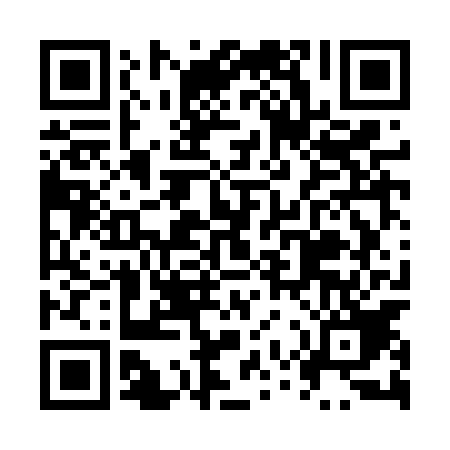 Ramadan times for Sernetki, PolandMon 11 Mar 2024 - Wed 10 Apr 2024High Latitude Method: Angle Based RulePrayer Calculation Method: Muslim World LeagueAsar Calculation Method: HanafiPrayer times provided by https://www.salahtimes.comDateDayFajrSuhurSunriseDhuhrAsrIftarMaghribIsha11Mon3:523:525:5111:373:265:245:247:1612Tue3:503:505:4811:373:275:265:267:1813Wed3:473:475:4611:363:295:285:287:2014Thu3:443:445:4411:363:305:305:307:2215Fri3:423:425:4111:363:325:325:327:2416Sat3:393:395:3911:363:335:345:347:2617Sun3:363:365:3611:353:355:365:367:2918Mon3:333:335:3411:353:365:385:387:3119Tue3:303:305:3111:353:385:395:397:3320Wed3:283:285:2911:343:405:415:417:3521Thu3:253:255:2611:343:415:435:437:3722Fri3:223:225:2411:343:425:455:457:4023Sat3:193:195:2111:343:445:475:477:4224Sun3:163:165:1911:333:455:495:497:4425Mon3:133:135:1611:333:475:515:517:4726Tue3:103:105:1411:333:485:535:537:4927Wed3:073:075:1111:323:505:545:547:5128Thu3:043:045:0911:323:515:565:567:5429Fri3:013:015:0611:323:535:585:587:5630Sat2:582:585:0411:313:546:006:007:5831Sun3:553:556:0212:314:557:027:029:011Mon3:523:525:5912:314:577:047:049:032Tue3:483:485:5712:314:587:067:069:063Wed3:453:455:5412:304:597:077:079:084Thu3:423:425:5212:305:017:097:099:115Fri3:393:395:4912:305:027:117:119:146Sat3:353:355:4712:295:047:137:139:167Sun3:323:325:4412:295:057:157:159:198Mon3:293:295:4212:295:067:177:179:229Tue3:253:255:4012:295:077:197:199:2410Wed3:223:225:3712:285:097:207:209:27